“La dictadura” por Jorge BaraditNombre: Francisco Ugarte F.Curso: 7°A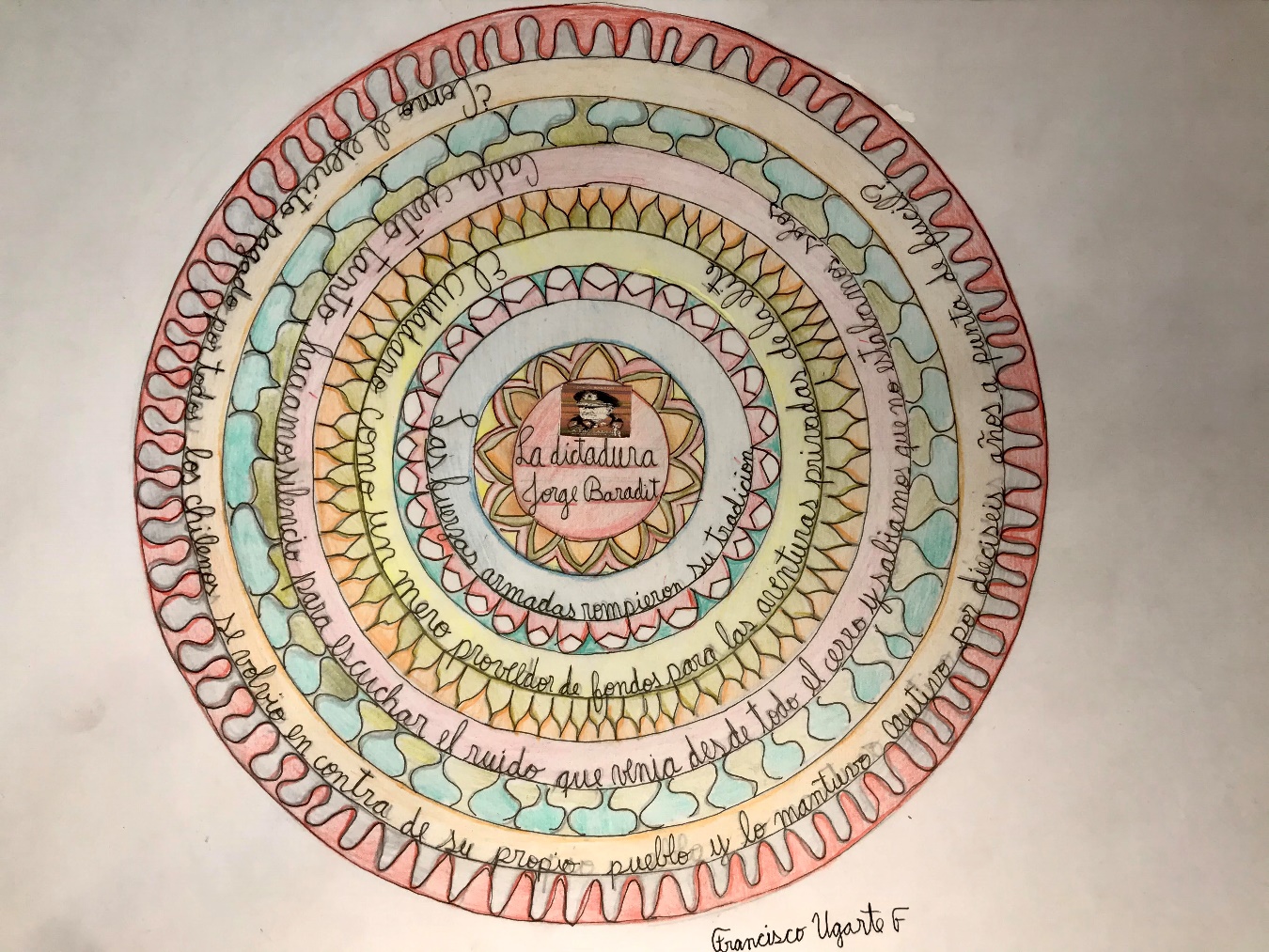 	RECOMENDACIONES:La dictadura, es un libro muy bueno, ya que relata uno de los sucesos más importantes de Chile. Me gusta mucho, porque coincide con los relatos de mi bis-abuela y de mi abuela.Explica, además, de manera fácil y concisa parte de la historia del país, el autor relata muchas cosas de lo que está sucediendo en el Chile de hoy. Lo cual nos hace reflexionar, que a pesar de que han pasado ya varios años, la historia se vuelve a repetir.